SGNA Mid-Year Membership GraphicsSave these banners to post on social media, or add to your website or blog.Facebook Cover Photo: 820 x 312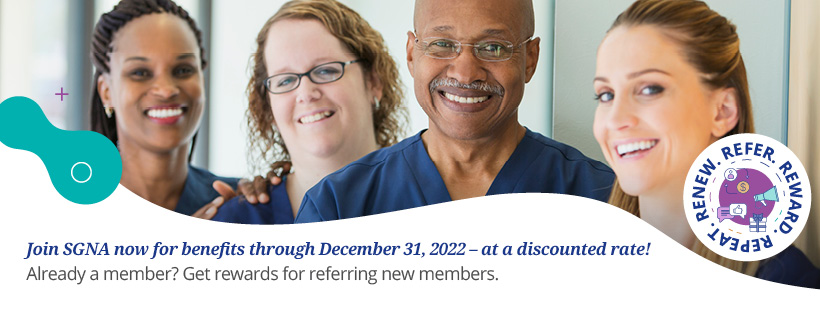 Twitter Cover Photo: 1500 x 500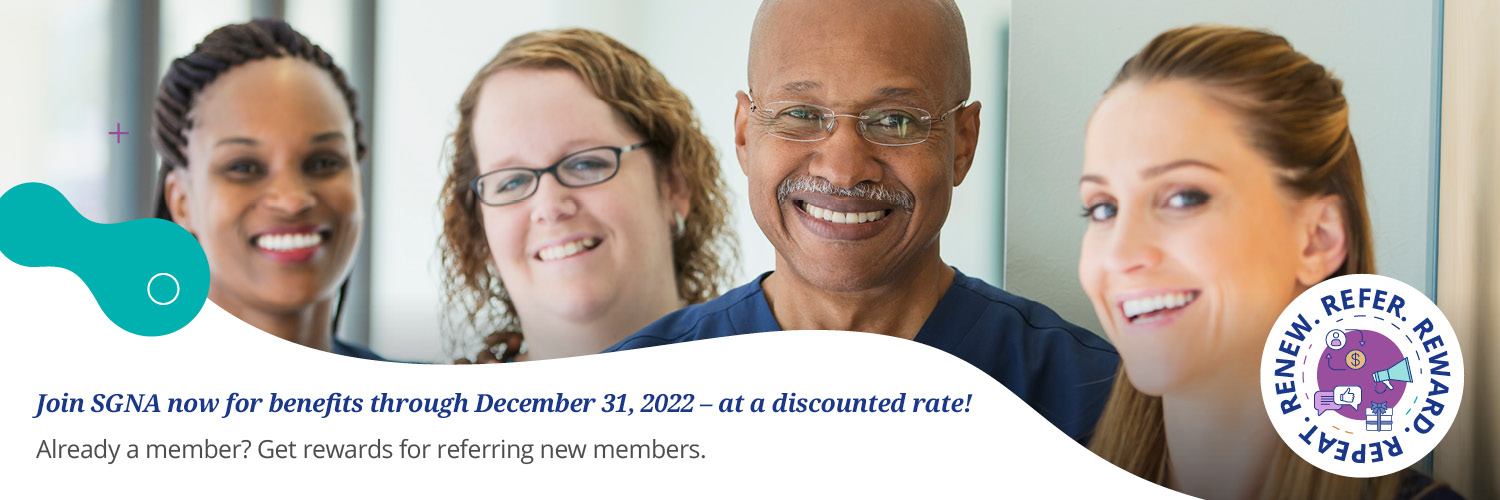 LinkedIn Cover Photo: 1128 x 191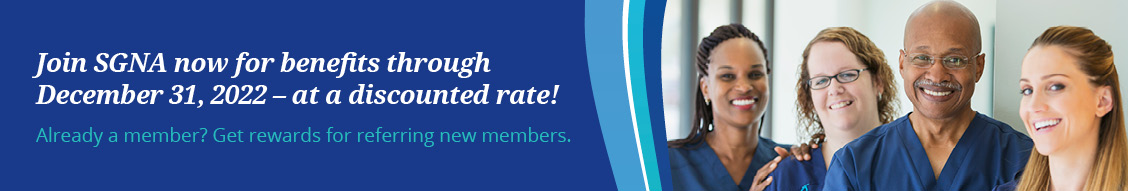 Social Post Image: 1200 x 630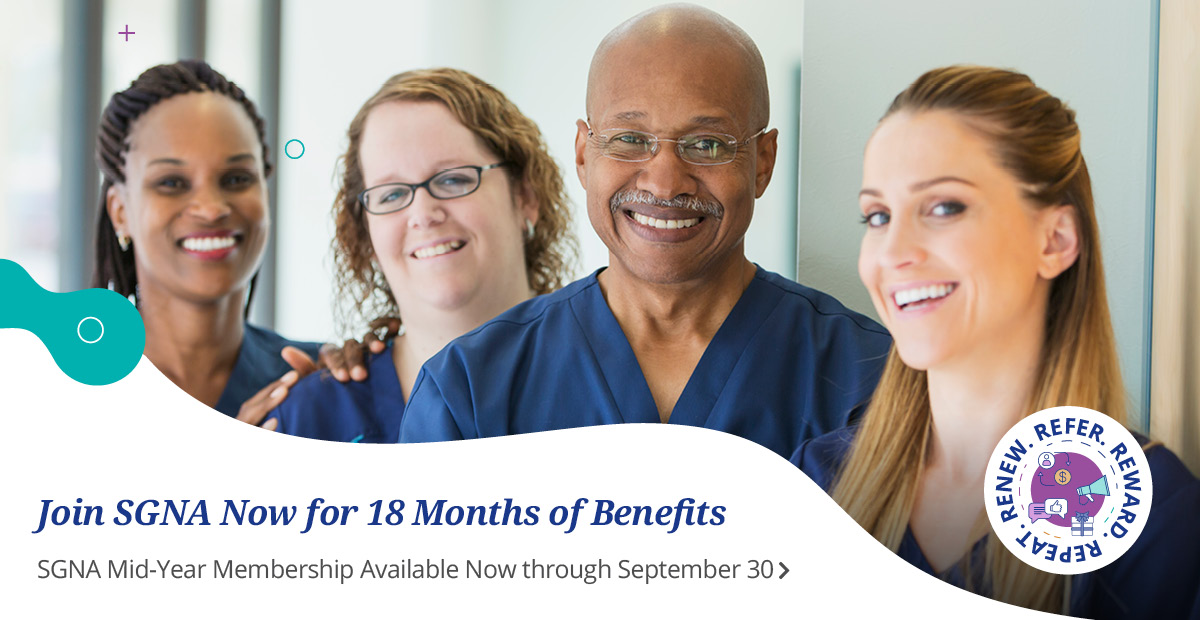 